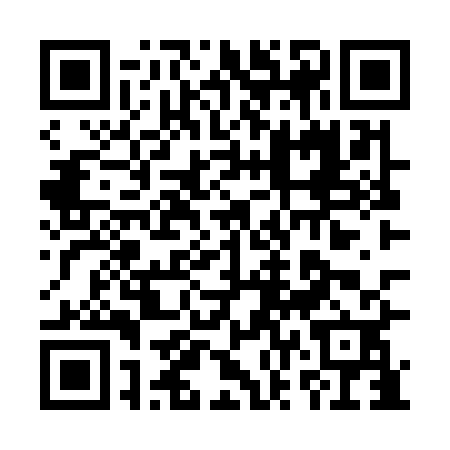 Ramadan times for Bezmerov, Czech RepublicMon 11 Mar 2024 - Wed 10 Apr 2024High Latitude Method: Angle Based RulePrayer Calculation Method: Muslim World LeagueAsar Calculation Method: HanafiPrayer times provided by https://www.salahtimes.comDateDayFajrSuhurSunriseDhuhrAsrIftarMaghribIsha11Mon4:264:266:1212:013:575:505:507:3012Tue4:234:236:1012:003:585:525:527:3213Wed4:214:216:0812:004:005:535:537:3414Thu4:194:196:0612:004:015:555:557:3515Fri4:174:176:0311:594:025:565:567:3716Sat4:144:146:0111:594:035:585:587:3917Sun4:124:125:5911:594:055:595:597:4018Mon4:104:105:5711:594:066:016:017:4219Tue4:074:075:5511:584:076:036:037:4420Wed4:054:055:5311:584:086:046:047:4621Thu4:024:025:5111:584:106:066:067:4822Fri4:004:005:4911:574:116:076:077:4923Sat3:583:585:4611:574:126:096:097:5124Sun3:553:555:4411:574:136:106:107:5325Mon3:533:535:4211:564:146:126:127:5526Tue3:503:505:4011:564:156:136:137:5727Wed3:483:485:3811:564:176:156:157:5828Thu3:453:455:3611:564:186:166:168:0029Fri3:433:435:3411:554:196:186:188:0230Sat3:403:405:3111:554:206:196:198:0431Sun4:384:386:2912:555:217:217:219:061Mon4:354:356:2712:545:227:227:229:082Tue4:324:326:2512:545:237:247:249:103Wed4:304:306:2312:545:257:267:269:124Thu4:274:276:2112:545:267:277:279:145Fri4:254:256:1912:535:277:297:299:166Sat4:224:226:1712:535:287:307:309:187Sun4:194:196:1512:535:297:327:329:208Mon4:174:176:1312:525:307:337:339:229Tue4:144:146:1012:525:317:357:359:2410Wed4:114:116:0812:525:327:367:369:26